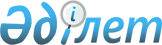 Об утверждении Правил осуществления государственных закупок медицинских услуг по фиксированным тарифам
					
			Утративший силу
			
			
		
					Постановление Правительства Республики Казахстан от 7 февраля 2003 года N 138. Утратило силу - постановлением Правительства РК от 1 июня 2005 г. N 547 (P050547).
      Сноска. Утратило силу постановлением Правительства РК от 01.06.2005 № 547.
      Правительство Республики Казахстан постановляет: 
      1. Утвердить прилагаемые Правила осуществления государственных закупок медицинских услуг по фиксированным тарифам. 
      2. Министерству здравоохранения Республики Казахстан совместно с Министерством экономики и бюджетного планирования Республики Казахстан и другими заинтересованными органами создать рабочую группу по урегулированию вопросов взаиморасчетов между бюджетами различных административно-территориальных единиц по возмещению затрат на оказание гарантированного объема бесплатной медицинской помощи. 
      3. Настоящее постановление вступает в силу со дня подписания.  Правила осуществления государственных закупок
медицинских услуг по фиксированным тарифам
1. Общие положения
      1. Настоящие правила определяют основные условия и порядок осуществления закупа гарантированного объема бесплатной медицинской помощи у юридических и физических лиц, имеющих лицензию на медицинскую деятельность, независимо от форм собственности (далее - Поставщик), по фиксированным тарифам. Данные правила не распространяются на государственные учреждения. 
      2. Закуп медицинских услуг осуществляется на республиканском уровне - за счет средств республиканского бюджета, на местном уровне - за счет средств областных, городов Астана, Алматы бюджетов.  2. Порядок осуществления закупа медицинских услуг
      3. Администратор бюджетных программ разрабатывает и утверждает документацию для заключения договоров с Поставщиками, на оказание гарантированного объема бесплатной медицинской помощи (далее - Договор), содержащую: 
      1) перечень видов медицинской помощи; 
      2) фиксированные тарифы на виды медицинской помощи; 
      3) квалификационные требования, предъявляемые к потенциальным поставщикам в соответствии с законодательством о государственных закупках; 
      4) типовую форму Договора с Поставщиками; 
      5) форму заявки на заключение Договора; 
      6) место и окончательный срок представления заявок Поставщиками; 
      7) место и дату заключения Договоров. 
      4. Администратор бюджетных программ не менее, чем за двадцать календарных дней до окончания срока приема заявок информирует Поставщиков о предстоящем заключении Договоров. Объявление публикуется в периодическом печатном издании, выпускаемом не реже трех раз в неделю и распространяемом не менее чем на территории области, городов Астаны и Алматы, и должно содержать: 
      1) перечень видов медицинской помощи, на оказание которых будут заключаться Договора; 
      2) место и способы получения документации для заключения Договора; 
      3) место предоставления документов и окончательный срок подачи заявок. 
      5. Для заключения Договора Поставщику необходимо представить следующие документы: 
      1) заявка на оказание определенных видов медицинской помощи с указанием их объемов; 
      2) документы, подтверждающие соответствие квалификационным требованиям, предъявляемым к потенциальным поставщикам в соответствии с законодательством о государственных закупках. 
      Поставщик вправе не представлять информацию, не указанную в данном пункте. 
      6. Граждане могут обращаться за медицинской помощью в любую медицинскую организацию, независимо от формы собственности и местонахождения, но как правило, оказание гарантированного объема бесплатной медицинской помощи осуществляется по территориальному принципу. При этом возмещение затрат за оказание гарантированного объема бесплатной медицинской помощи осуществляется по фиксированным тарифам. 
      Закуп медицинской помощи, финансируемой за счет средств республиканского бюджета осуществляется в порядке, установленном уполномоченным центральным органом Республики Казахстан в области охраны здоровья граждан. 
      7. Администратор бюджетных программ заключает Договоры только с теми Поставщиками, которыми предоставлены документы, указанные в пункте 5. Перечень Поставщиков, с которыми заключены Договоры, с указанием видов медицинской помощи, в обязательном порядке публикуется в периодическом печатном издании, выпускаемом не реже трех раз в неделю и распространяемом не менее чем на территории области, городов Астаны и Алматы. 
      Договора с Поставщиками заключаются в пределах средств, выделенных Администратору бюджетной программы по плану финансирования по обязательствам администратора бюджетных программ. 
					© 2012. РГП на ПХВ «Институт законодательства и правовой информации Республики Казахстан» Министерства юстиции Республики Казахстан
				
      Премьер-Министр
Республики Казахстан
Утверждены
постановлением Правительства
Республики Казахстан
от 7 Февраля 2003 года N 138 